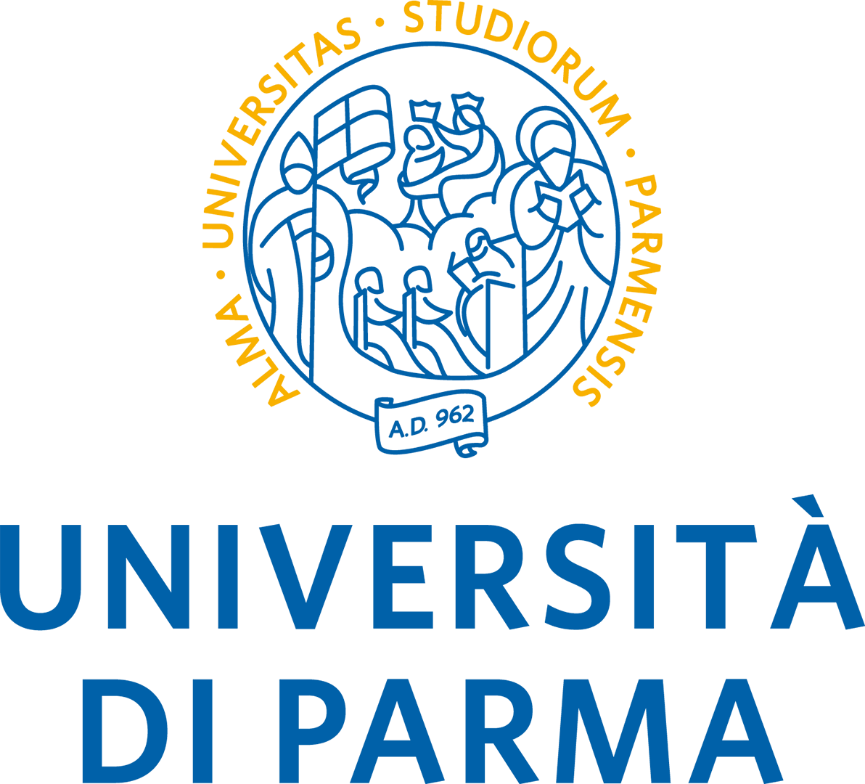 DIPARTIMENTO DI SCIENZE MEDICO-VETERINARIEALLEGATO 2TIPOLOGIA DI PROFILIRedatto in riferimento a:MANUALE DI GESTIONE DEL PROTOCOLLO INFORMATICO DEL DIPARTIMENTO DI SCIENZE MEDICO-VETERINARIEREVISIONITIPOLOGIA DI PROFILIProfili assegnatiL’elenco aggiornato dei profili assegnati è presente nell’applicazione TITULUS. Per la consultazione dello stesso è necessario rivolgersi all'ufficio Protocollo che coordina la gestione documentale di Ateneo.Profili a richiestaVISUALIZZATORE: visualizza i documenti che gli sono assegnati per competenza e conoscenza;OPERATORE: visualizza e opera sui documenti assegnati e della UOR di appartenenza;DIRIGENTE: visualizza e opera sui documenti dell’intera area che coordina;SEGRETERIA DI RETTORATO E DIREZIONE: visualizza tutti i documenti registrati nell’AOO e opera sui documenti della UOR di appartenenza;RESPONSABILE PROTOCOLLO: visualizza e opera sulla totalità dei documenti registrati;REPONSABILE PROTOCOLLO AOO: visualizza e opera sui documenti dell’AOO di cui è responsabile;PRORETTORE: visualizza i documenti assegnati all’area di cui è prorettore;DELEGATO: visualizza i documenti che gli vengono assegnati in copia conoscenza;Ogni tipologia di profilo, a seconda delle esigenze legate alla UOR di appartenenza, può essere visualizzatore o operatore dei documenti registrati nei repertori o fascicolati nei fascicoli studente o del personale.Modalità per richiedere l’attivazione dei profiliLa richiesta per l’attivazione dei profili, dovrà essere inviata tramite indirizzo email istituzionale a supportoprotocollo@unipr.it compilando l’apposito format che sarà reso disponibile sulla pagina web del protocollo, il cui template è qui riportato.FORMAT PER RICHIESTA CREAZIONE E/O MODIFICA PROFILI TITULUSSTRUTTURA DI APPARTENENZA _______________________________________________NOMINATIVO ________________________________________________________________MATRICOLA _________________________ABILITAZIONE RICHIESTAVISUALIZZATORE (visualizza i documenti che gli sono assegnati per competenza e conoscenza)OPERATORE (visualizza e opera sui documenti assegnati e della UOR di appartenenza)DIRIGENTE (visualizza e opera sui documenti dell’intera area che coordina)SEGRETERIA DI RETTORATO E DIREZIONE (visualizza tutti i documenti registrati nell’AOO e opera sui documenti della UOR di appartenenza)RESPONSABILE PROTOCOLLO (visualizza e opera sulla totalità dei documenti registrati)REPONSABILE PROTOCOLLO AOO (visualizza e opera sui documenti dell’AOO di cui è responsabile)PRORETTORE (visualizza i documenti assegnati all’area di cui è prorettore)DELEGATO (visualizza i documenti che gli vengono assegnati in copia conoscenza)EVENTUALE ACCESSO AL FASCICOLO DEL PERSONALE/STUDENTE ________________EVENTUALE TRASFERIMENTO DOCUMENTI/FASCICOLI ____________________________NUOVO RPA _________________________________________________________________							___________________________________									 Firma ResponsabileNrDataModifiche0020 Agosto 2018Prima stesura